Economics MCQ – Chapter 4 – The individual as producer, consumer and borrowerQ1. Which function of money enables people to compare the worth of different products?Medium of exchangeStandard for deferred paymentsStore of valueUnit of account 									                      (         )Q2. A merchant travels abroad for a few days to buy samples of low-value goods from a range of manufacturers. Which property of money would be least necessary for this to take place smoothly?AcceptabilityDivisibilityDurabilityPortability										                      (         )Q3. Why do banknotes function as money?They are backed by gold.They are durable.They are generally acceptable.They have intrinsic value.(       )Q4. Which function is performed by both commercial banks and central banks?Acting as bankers to the governmentAdvising the government on monetary policyDealing in foreign exchangeFixing the main interest rate(        )Q5. An individual has various financial assets. What is the most easily available as cash?A current (checking) bank accountGovernment bondsShare certificates in a public companyTime deposits in a savings bank(         )Q6. Which motive is most likely to increase the wish to open a savings account?To have cash immediately availableTo prepare for future expenditureTo satisfy essential needsTo widen present consumption choices(        )Q7. In most countries, which organisation controls the banking system?Central bankCommercial bankInvestment bankWorld Bank(        )Q8. Share prices on the stock market are most likely to rise ifEmployment falls.Interest rates fall.Interest rates rise.Tax rates rise.(        )Q9. The ways of making and receiving payments continue to develop. As well as cash, debit cards and credit cards, mobile (cell) phones are now being used to make payments.Which method of paying for products provides no information to sellers about their customers?CashDebit cardsCredit cardsMobile (cell) phones(        )Q10. A stock exchange is a market in whicha system of barter operates.the interest rate is fixed.the value of the exchange rate is determined.shares are bought and sold.(        )Q11. ‘Savers suffer as inflation rises to 4.4 %.’Which function of money is most involved in this statement?means of deferred paymentsmedium of exchangestore of valueunit of account(        )Q12. What function does a central bank provide for the general public?accepting depositsissuing banknotesmaking loansproviding overdrafts(        )Q13. A person is keen to repay a large debt owed on his credit card.What is likely to cause that person to reduce the credit card repayment and spend more from his weekly wage?an increase in interest ratesan increase in the price of essential productsan increase in the range of products availablean increase in weekly earnings(        )Q14. A commercial bank is appointed to act as a country’s central bank. What new function would it now have?Controlling monetary policyDealing in foreign exchangeEnsuring security for loansHolding liquid assets(        )Q15. Why would people use their savings to buy shares on a stock exchange?To allow easy access to their incomeTo earn a fixed incomeTo keep their money in a safe placeTo make a capital gain(        )Q16. What is the function of a stock exchange?It enables shareholders to sell their shares.It fixes fair prices for shares.It promises to buy unsold shares.It sets the number of shares.(        )Q17. Anything used as money must havea fixed supply.general acceptability.recognition as legal tender.value in itself.(        )Q18. What is most likely to be the main function of a central bank?controlling the money supplyinvesting in commerce and industryissuing and processing credit cardsmaking loans to individuals(        )Q19. What is a function of a central bank?to decide government spendingto determine all interest ratesto issue new currencyto lend to private businesses(        )Q20. When will a trade union find it easier to achieve higher wages for its members?when consumers demand more of the product madewhen the company has a decrease in profitswhen the cost of raw materials increaseswhen unemployment increases(        )Q21. Some lawyers charge very high rates per hour for their services. What best explains this?The lawyers are very skilled.The lawyers work long hours.The lawyers work part-time and need a high hourly rate.The law profession is a popular career.(        )Q22. The table shows the average monthly wage in Bahraini Dinars (BHD) for different groups of workers in Bahrain in 2011. 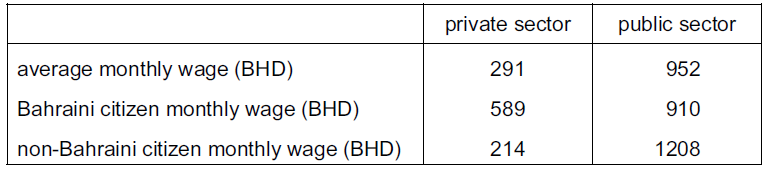 Which statement is most likely to be consistent with these statistics?Bahraini citizens are more productive than non-Bahraini citizens in the public sector.The demand for Bahraini citizens is greater in the private sector than the public sector.The public sector employs better educated workers than the private sector in Bahrain.There is a greater supply of non-Bahraini citizens in the public sector than the private sector.(        )Q23. What could reduce the ability of a trade union to gain a pay rise for its members in a shoe factory?an increase in sales of shoe exportsa rise in the demand for shoesa rise in the productivity of shoe workersmore people willing to work in the shoe industry(        )Q24. What might encourage a consumer to save rather than to spend?being made unemployeddiscounts on productsgovernment subsidies to producershigh interest rates(       )Q25. The table shows the proportion of income saved for different age groups.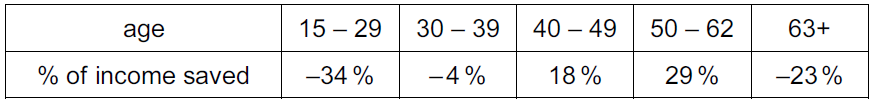 What can be concluded from this data?The 50 – 62 age group has the highest level of income.The 50 – 62 age group saves the highest proportion of its income.The older age groups earn more than the younger age groups.The youngest age group spends more than the oldest age group.(       )Q26. What is usually a function of a trade union?to determine the amount of dividend paidto negotiate wage levels with employersto recommend redundanciesto take responsibility for organising sales of companies’ products(       )Q27. Why is a surgeon likely to have a higher wage rate than a hospital porter?The surgeon has been in the job a longer time.The surgeon has a longer training period.The surgeon is older.The surgeon is in a trade union.(       )Q28. What is an advantage for a worker in part-time rather than full-time employment?a higher wagegreater employment protectionmore opportunity for other activitiesgreater chance of promotion(       )Q29. What is likely to cause wages in an occupation to be low?a high level of responsibilityhigh unemploymentthe need for special skillsunpleasant working conditions(       )Q30. When will a trade union be most effective in pursuing its members' interests?The economy is in recession with rising unemployment.The employers have few orders for the product.The government passes a law to increase competition in the labour market.The members' wages make up a small part of total costs.(       )Q31. Which group is likely to save the largest proportion of its income?employed workersretired peopleschool studentsunemployed workers(       )Q32. What is not included in a person’s stock of wealth?a gold watchannual incomean oil paintingcompany shares(       )Q33. What might cause the wages of bus drivers to rise?Their productivity falls.The number of bus routes falls.The number of people making bus journeys falls.The supply of bus drivers falls.(       )Q34. What will lead to an increase in spending?an increase in the rate of unemploymenta reduction in the rate of interesta reduction in expenditure by firms on advertisingan increase in the rate of income tax(       )Q35. What is not a function of a trade union?to act as a pressure group to change labour lawsto negotiate with employers over conditions of workto promote the sales of products made by its membersto protect the living standards of its members(       )